Лабораторна робота №2.2Тема:  Розробка програмного проекту криптографічного процесора для захисту текстової інформації в середовищі Active HDL 5.1Мета роботи : Вивчити прийоми проектування програмних засобів захисту інформації на мові VHDL.Вивчити методологію створення  VHDL проектів в текстовому редакторові САПР Active HDL 5.1.Вивчити методологію моделювання роботи VHDL проекту за допомогою редактора тимчасових діаграм.Короткі теоретичні відомостіСередовище Active HDL має  широкий спектр інструментальних засобів що підтримують програмні методи моделювання  проектів електронних пристроїв. У ній підтримується безліч способів для формування вхідних тестуючих дій для проведення випробувань і моделювання роботи проектованих пристроїв.  Є також можливість реалізувати процес моделювання шляхом створення спеціальних випробувальних стендів.  Середовище Active HDL забезпечене також зручними засобами для відладки VHDL проектів цифрових пристроїв. Вона містить також повчальні програми по основах її використання в процесах проектування і моделювання проектів.Процес створення комплексного проекту електронного пристрою умовно можна розділити на два етапи:Етап створення проекту;Етап моделювання і відладки проекту.Маючи у своєму розпорядженні проекти вище вказаних модулів, вимагається перевірити роботу проекту на предмет виявлення в нім помилок функціонального плану. Така перевірка виконується  зазвичай шляхом моделювання роботи проекту.Завдання на виконання роботи : розробити програмний проект криптографічного процесора для захисту текстової інформації в середовищі Active HDL 5.1Криптографічний процесор повинен мати такі характеристики:Об'єм шифрованої інформації : 24 байти.Форма представлення шифрованої інформації : символьна;Форма представлення закодованої інформації : десяткові числа.Форма представлення декодованої інформації : ASCII код;Форма представлення шифруючої інформації(ключів шифрування / дешифрування) : символьна;Шифруюча операція: ділення;Дешифруюча операція: зворотна до тієї, що шифрує.Шифрований текст: аналогічно з 1-м процесором.Кількість шифруючих / дешифруючих ключів : 8.Початкова шифруюча інформація: прізвище студента відповідно до заданої форми представлення.Період  тактового сигналу CLK  в процесі моделювання роботи процесора : Група 431/1: 30 нс;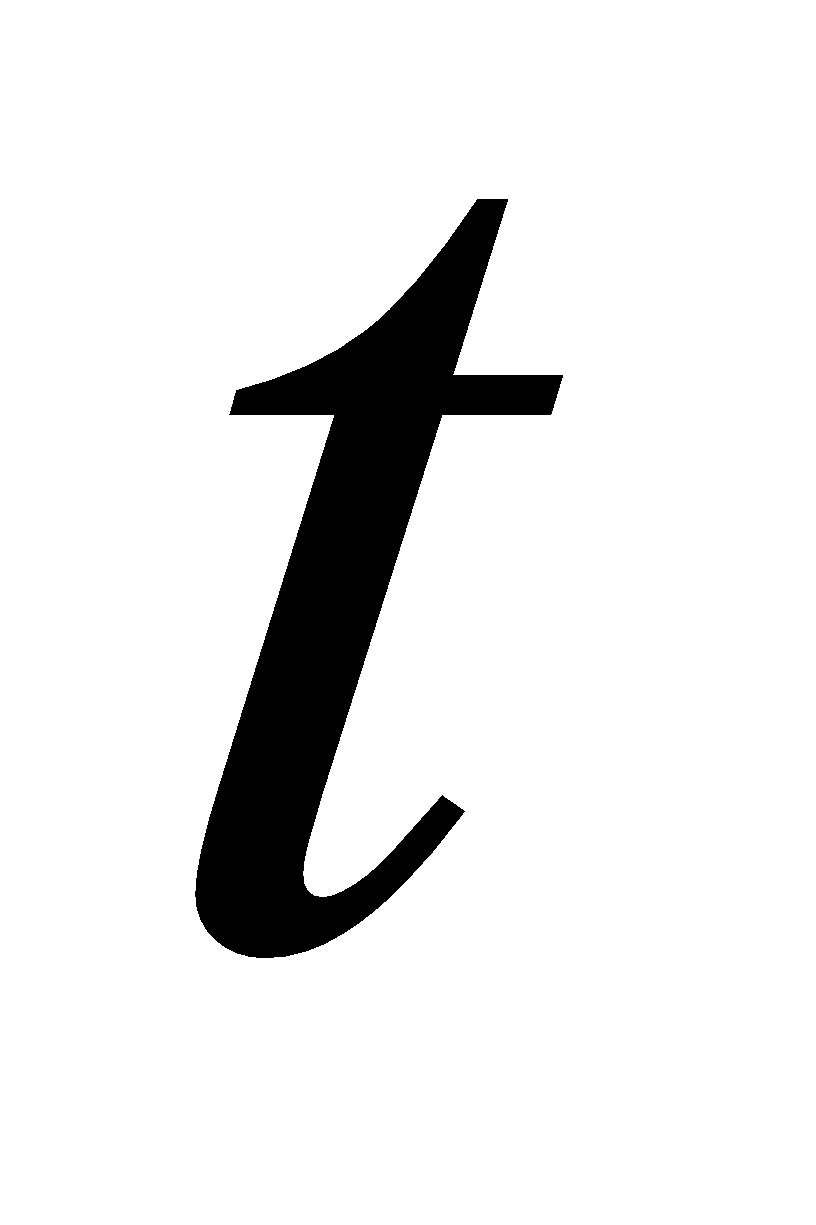 Часовий інтервал моделювання : .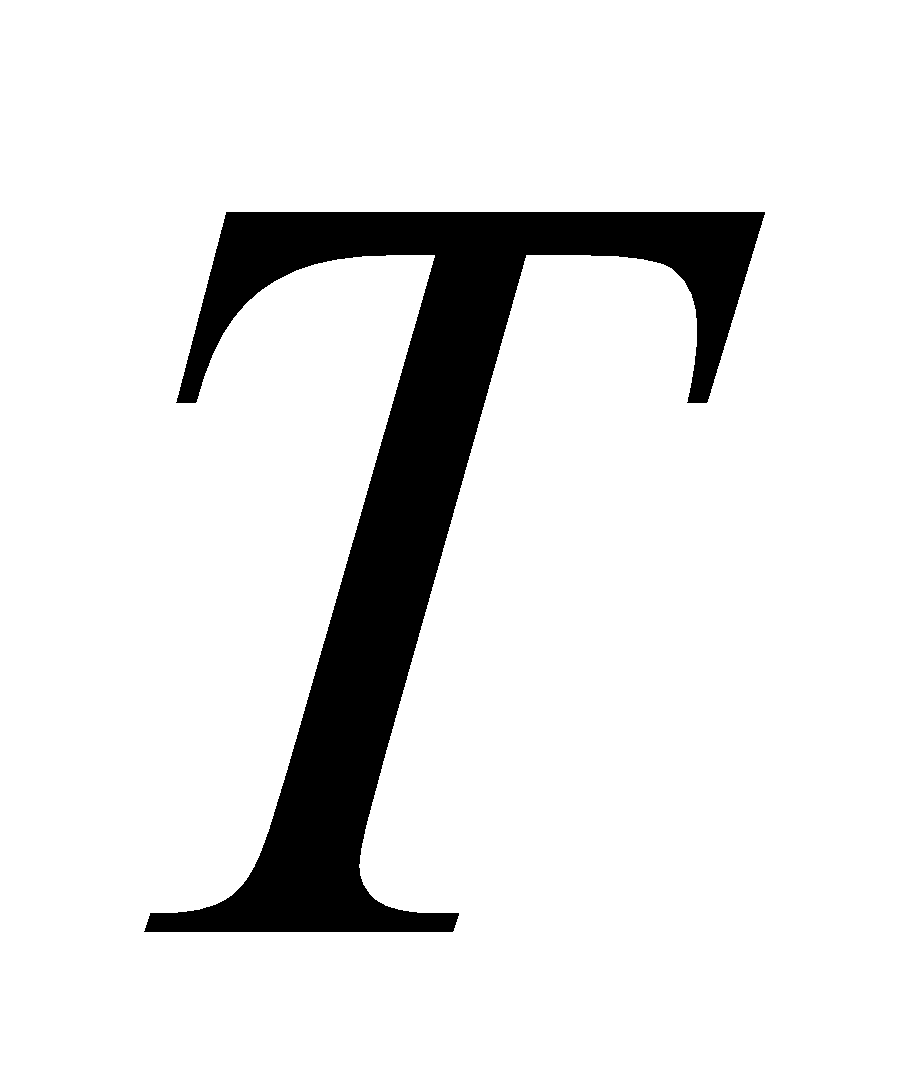 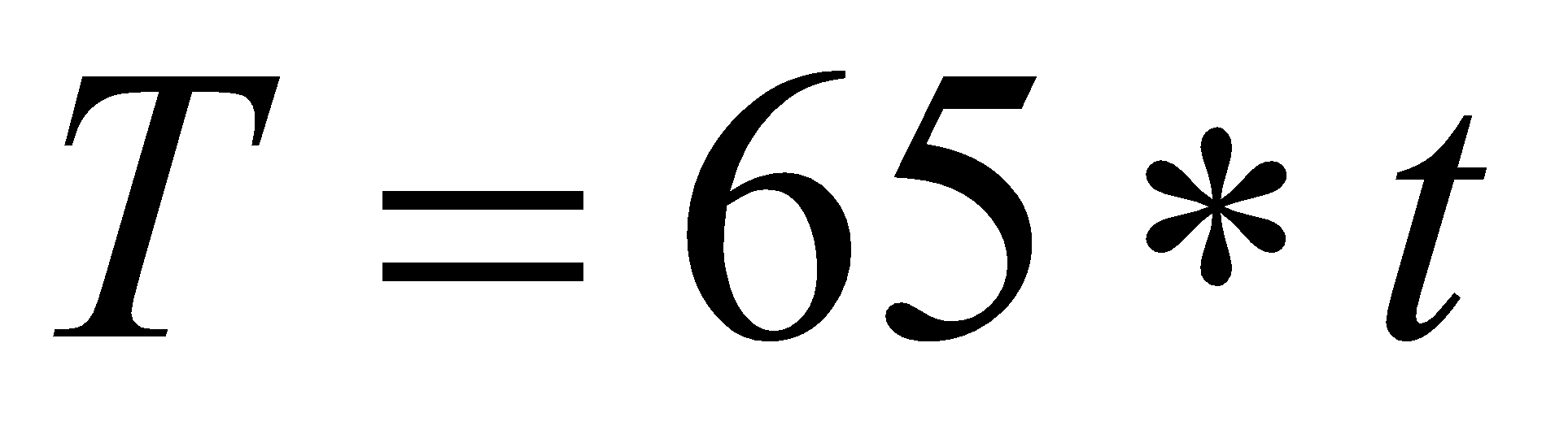 Спосіб подання стимулюючих дій при моделюванні: послідовний(побайтний) відповідно до періоду  тактового сигналу CLK.Спосіб формування стимулюючих  дій : «ручний» з допомогою ДО Stimulators.Діалог для формування стимулюючих дій по їх видах:Тактовий сигнал CLK : діалог CLK;Кодів шифрованої інформації і кодів ключів : формульный  діалог.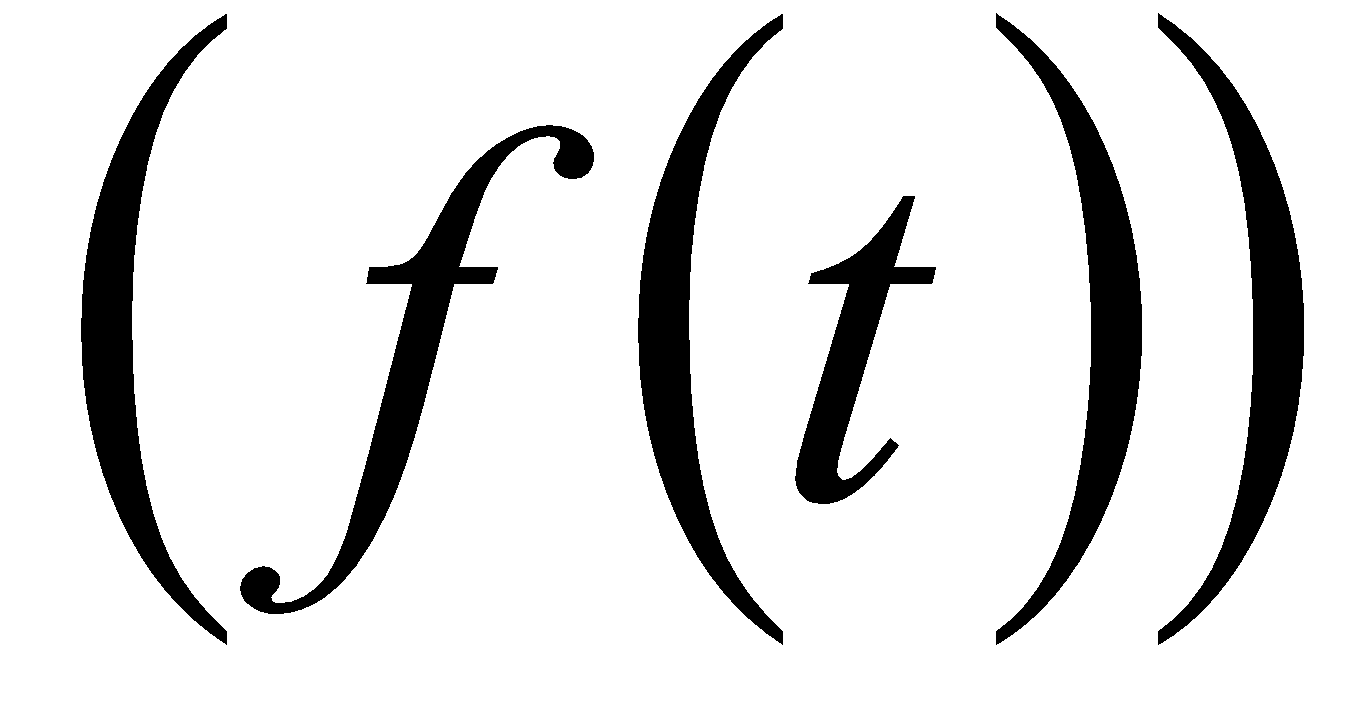 Хід роботиЗапишіть інформацію, яка шифруватиметься і яка використовуватиметься як ключ шифрування.Створіть проект за прикладом, описаному в лабораторній роботі №2.1. Запишіть код програми, яка шифруватиме текстову інформацію. Відкомпілюйте код, при наличи помилок - виправіть їх. Приклад коду :  library IEEE;use IEEE.STD LOGIC 1164.all;entity lr22 is	 port(	clk : in STD _ LOGIC;		text : in CHARACTER; 		 kluch : in  CHARACTER; 		kod : out INTEGER; 		 decod : out INTEGER ); end lr22;architecture lr22 _ arch of lr22 isbegin	process(clk)	variable text _ int, kluch _ int, tmp, tmp2, tmp3 : integer ;	variable conv _ text _ vec, conv _ kod _ vec : std _ logic _ vector(7 downto 0);	variable deshifr _ int : integer;	variable shifrkod :  integer; function CONV _ ch _ int(X: character) return std _ logic _ vector is	variable RESULT : std _ logic _ vector(7 downto 0);	variable TEMP : integer := CHARACTER'POS(X);begin	for i in  RESULT'REVERSE _ RANGE loop	case TEMP mod 2 is		          when 0 =>  RESULT(i)  := '0';		           when 1 =>  RESULT(i)  := '1';	when others  =>  null;	end case;	TEMP := TEMP/2;	end loop;return 	RESULT;end CONV _ ch _ int;-------------------------------------------------------------------------------- From STD _ LOGIC _ VECTOR to unsigned INTEGER converter------------------------------------------------------------------------------function CONV _ vec _ int(X :STD _ LOGIC _ VECTOR) return INTEGER is   	 constant XMAP   :INTEGER :=0;   	 variable RESULT :INTEGER :=0;  begin   	 for i in X'RANGE loop     	 RESULT:=RESULT*2;    	                 case X(i) is      	                                when '0' | 'L'  => null;       		when '1' | 'H'  => RESULT :=RESULT+1;       		            when others     => RESULT :=RESULT+XMAP;   	                 end case;   	 end loop;   	 return RESULT; end CONV _ vec _ int;	---------------------------------------------------------------------begin	if clk'event and clk = '1' then	conv _ text _ vec := CONV _ ch _ int( text);  -- Char to vec	conv _ kod _ vec := CONV _ ch _ int(kluch);	text _ int := CONV _ vec _ int( conv _ text _ vec);    --vec to init	kluch _ int := CONV _ vec _ int( conv _ kod _ vec);	 	tmp := text _ int;	shifrkod := tmp / kluch _ int;	     -- coding 	tmp2 := shifrkod;	kod <= tmp2;	--init	deshifr _ int := shifrkod * kluch _ int;    --decoding	tmp3:=deshifr _ int;	decod <= tmp3; 	end if;end process;end lr22 _ arch;Створіть нову часову діаграму. Перемістіть в неї усі необхідні порти. Просимулируйте проект. Назначте для портів потрібні значення. Запустіть проект. Приклад часової діаграми вказаний на рисунку 1. 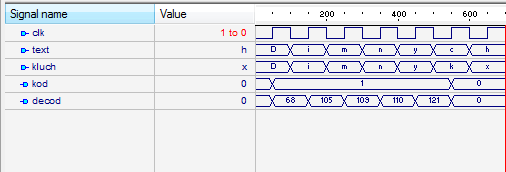 Рис.1